ИНФОРМАЦИОННОЕ СООБЩЕНИЕ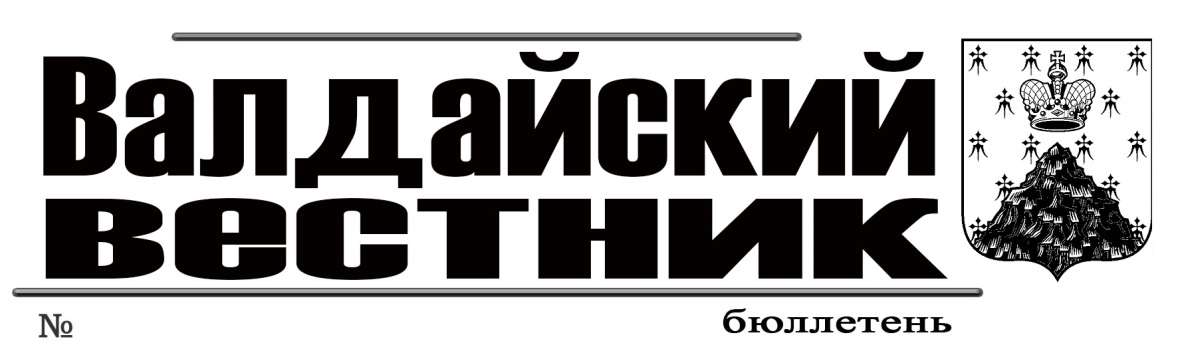 Администрация Валдайского муниципального района сообщает о приёме заявлений о предоставлении в собственность путем продажи земельных участков из земель населённых пунктов, расположенных: Новгородская область, Валдайский район, Валдайское городское поселение, г.Валдай, ул.Энтузиастов, для ведения личного подсобного хозяйства, площадью 420 кв.м (кадастровый номер 53:03:0101043:13).Граждане, заинтересованные в предоставлении земельного участка, могут подавать заявления о намерении участвовать в аукционе по продаже данного земельного участка.Заявления принимаются в течение тридцати дней со дня опубликования данного сообщения (по 23.11.2020 включительно).Заявления могут быть поданы при личном обращении в бумажном виде через многофункциональный центр предоставления государственных и муниципальных услуг по адресу: Новгородская область, г.Валдай, ул.Гагарина, д.12/2, тел.: 8 (816-66) 2-18-19,  и Администрацию Валдайского муниципального района по адресу: Новгородская область, г.Валдай, пр.Комсомольский, д.19/21, каб.305, тел.: 8 (816-66) 46-318.Со схемами расположения земельного участка на бумажном носителе, можно ознакомиться в комитете по управлению муниципальным имуществом Администрации муниципального района (каб.409), с 8.00 до 17.00 (перерыв на обед с 12.00 до 13.00) в рабочие дни.При поступлении двух или более заявлений земельный участок предоставляется на торгах.ИНФОРМАЦИРННОЕ СООБЩЕНИЕАдминистрация Валдайского муниципального района на основании постановления Администрации муниципального района от 13.10.2020 № 1552 «О проведении аукциона на право заключения договора аренды земельного участка, с годовым размером арендной платы за земельный участок», проводит аукцион (открытый по составу участников и по форме подачи предложений) на заключение договора аренды земельного участка, с годовым размером арендной платы за земельный участок.Предметом аукциона является следующий земельный участок:лот № 1: кадастровый номер 53:03:1423001:269, площадью 1154 кв.м, расположенный по адресу: Российская Федерация, Новгородская область, Валдайский муниципальный район, Рощинское сельское поселение, земельный участок 53031423001/3. Категория земель – земли особо охраняемых территорий и объектов. Разрешенное использование – туристическое обслуживание, для размещения туристических баз, стационарных и палаточных туристско-оздоровительных лагерей, домов рыболова и охотника, детских туристических станций. Градостроительные регламенты на данную категорию земель не распространяются. Начальная цена продажи годовой арендной платы за земельный участок в год 91500 (Девяносто одна тысяча пятьсот) рублей.Часть земельного участка расположена и ограничена в пользовании в водоохранной зоне р.Валдайка и охранной зоне инженерных коммуникаций с особыми условиями использования территории 53:03-6.94.Договора аренды земельных участков заключаются на срок - 10 лет.Технические условия по лоту существуют электрические сети, находящиеся на балансе Производственное отделение «Валдайские электрические сети» Новгородского филиала ПАО «Межрегиональная распределительная сетевая компания Северо-Запада». Плата за подключение к электрическим сетям будет в соответствии с Постановлением Комитета по ценовой и тарифной политике области от 18.12.2018 г. № 65/8 «Об установлении платы и ставок платы за технологическое присоединение к электрическим сетям территориальных сетевых организаций на территории Новгородской области на 2019 год».Подключение к сетям водоснабжения, водоотведения и теплоснабжения  невозможно.По лоту № 1 существует возможность подключения к инженерным сетям газоснабжения.Ближайшая точка подключения: стальной газопровод среднего давления диаметром 108 мм от ГРС Валдай-2 к п.Рощино.Ориентировочное расстояние – 2620 метров.Строительство возможно на основании Постановления Правительства РФ от 30 декабря 2013 года № 1314 «Об утверждении Правил подключения (технологического присоединения) объектов капитального строительства к сетям газораспределения».Расчет стоимости за подключение будет производиться в соответствии с Постановлением Комитета по ценовой и тарифной политике области «Об установлении стандартизированных тарифных ставок, используемых для определения величины, платы за технологическое присоединение газоиспользующего оборудования к газораспределительным сетям АО «Газпром газораспределение Великий Новгород», а также «Об установлении платы за технологическое присоединение газоиспользующего оборудования к газораспределительным сетям АО «Газпром газораспределение Великий Новгород».Предельные (минимальные и (или) максимальные) размеры земельных участков и предельные параметры разрешенного строительства, реконструкции объектов капитального строительства в зоне Р.1.:Границы земельных участков определены в соответствии с проведёнными межевыми работами.Организатором аукционов является Администрация Валдайского муниципального района: Новгородская область, г.Валдай, Комсомольский пр., д.19/21.Место проведения аукционов: Новгородская область, г.Валдай, Комсомольский пр., д.19/21, кабинет № 311.Дата и время проведения аукционов: 23 ноября 2020 года начало в 09 часов 00 минут.Шаг аукциона составляет три процента от начальной цены продажи годовой арендной платы за земельные участки.Решение об отказе в проведении аукционов к лотам может быть принято организатором торгов в случае выявления обстоятельств, предусмотренных пунктом 8 статьи 39.11 Земельного кодекса Российской Федерации. Извещение об отказе в проведении аукционов размещается на официальном сайте организатором аукционов в течение трех дней со дня принятия данного решения. Организатор аукционов в течение трех дней со дня принятия решения об отказе в проведении аукционов обязан известить участников аукционов об отказе в проведении аукционов и возвратить его участникам внесенные задатки.Осмотр земельных участков на местности состоится 30 октября 2020 г., начало осмотра с 11 часов 00 минут.Желающим принять участие в осмотре земельных участков  необходимо обратиться в Администрацию Валдайского муниципального района по адресу: Новгородская область, г.Валдай, пр.Комсомольский, д.19/21, каб.№409 в назначенное время указанной даты осмотра земельных участков.Ознакомиться с местом расположения земельных участков на плановом материале, возможно в течение времени приема заявок на участие в аукционах в Администрации муниципального района каб.409.Для участия в аукционе заявители должны представить организатору торгов (лично или через своего представителя) следующие документы:заявка на участие в аукционе, по установленной в извещении о проведении аукциона форме с указанием банковских реквизитов счета для возврата задатка;копию документа, удостоверяющего личность заявителя (для граждан);надлежащим образом заверенный перевод на русский язык документов о государственной регистрации юридического лица в соответствии с законодательством иностранного государства в случае, если заявителем является иностранное юридическое лицо;документ, подтверждающий внесение задатка.Предоставление документов, подтверждающих внесение задатка, признается заключением соглашения о задатке.Один заявитель вправе подать только одну заявку на участие в аукционе.Заявка на участие в аукционе, поступившая по истечении срока приема заявок, возвращается заявителю в день ее поступления.Заявитель имеет право отозвать принятую организатором аукциона заявку на участие в аукционе до дня окончания срока приема заявок, уведомив об этом в письменной форме организатора аукциона. Организатор аукционов обязан возвратить заявителю внесенный им задаток в течение трех рабочих дней со дня поступления уведомления об отзыве заявки. В случае отзыва заявки заявителем позднее дня окончания срока приема заявок задаток возвращается в порядке, установленном для участников аукциона.Заявки на участие в аукционах и указанные документы принимаются организатором торгов по адресу: Новгородская область, г.Валдай, Комсомольский пр., д.19/21, каб. 409, после опубликования объявления в газете с 23 октября 2020 года по 19 ноября 2020 года в рабочее время с 8 часов 00 мин. до 17 часов 00 мин., перерыв: с 12 часов 00 мин. до 13 часов 00 мин.Претенденту необходимо оплатить задаток в счет обеспечения оплаты приобретаемого на торгах годового размера арендной платы за земельный участок в размере 20% от начальной цены продажи годового размера арендной платы за земельный участок, на который подаётся заявка на следующие реквизиты получатель платежа: УФК по Новгородской области (Администрация Валдайского муниципального района), ИНН 5302001218, КПП 530201001, номер счета получателя платежа 40101810440300018001 в Отделение Новгород г.Великий Новгород, БИК 044959001, код бюджетной классификации 900 111 050 130 50000 120, ОКТМО Рощинского сельского поселения – 49608440.	Организатор аукциона ведет протокол рассмотрения заявок на участие в аукционе, который подписывается организатором торгов и размещается на официальном сайте в течение одного дня (20 ноября 2020 г.) со дня окончания срока приема заявок. Заявитель становится участником аукциона с даты подписания организатором аукциона протокола рассмотрения заявок.Заявителям, признанным участниками аукциона, и заявителям, не допущенным к участию в аукционе, организатор торгов направляет уведомление о принятых в отношении них решениях не позднее дня, следующего после дня подписания протокола.Победителем аукциона признается участник аукциона, предложивший наибольшую цену за покупку годового размера арендной платы за земельный участок.Организатор торгов возвращает заявителю, не допущенному к участию в аукционе, внесенный им задаток в течение трех рабочих дней со дня оформления протокола приема заявок на участие в аукционе.В случае, если на основании результатов рассмотрения заявок в аукционе принято решение об отказе в допуске к участию в аукционе всех заявителей или о допуске к участию в аукционе и признании участником аукциона только одного заявителя, аукцион признается несостоявшимся.В случае, если аукцион признан несостоявшимся и только один заявитель признан участником аукциона, уполномоченный орган в течение десяти дней со дня подписания протокола рассмотрения заявок на участие в аукционе, обязан направить заявителю три экземпляра подписанного проекта договора аренды. При этом договор аренды земельного участка заключается по начальной цене предмета аукциона.Результаты аукциона оформляются протоколом, который составляет организатор аукциона.Протокол о результатах аукциона составляется в двух экземплярах, один из которых передается победителю аукциона, а второй остается у организатора аукциона.Протокол о результатах аукциона размещается на официальном сайте в течение одного рабочего дня со дня подписания данного протокола.В течение трех рабочих дней со дня подписания протокола о результатах аукциона, задаток за участие в аукционе возвращается лицам, участвующим в аукционе, но не победившим в нем.Победителю аукциона или единственному принявшему участие в аукционе его участнику три экземпляра подписанного договора аренды направляются в десятидневный срок со дня составления протокола о результатах аукциона.Итоги аукционов будут подведены по месту проведения аукционов по адресу: Новгородская область, г.Валдай, пр.Комсомольский, д.19/21 в  кабинете 311, по окончании проведения аукционов 23 ноября 2020 года.Задаток, внесенный лицом, признанным победителем аукциона засчитывается в оплату приобретенного годового размера арендной платы за земельный участок.Задатки, внесенные заявителями, не заключившими в установленном  порядке договора аренды земельных участков вследствие уклонения от заключения договоров, не возвращаются.Если договор аренды земельного участка в течение тридцати дней со дня направления победителю аукциона проекта договора не был им подписан и представлен в уполномоченный орган, организатор аукциона предлагает заключить указанный договор иному участнику аукциона, который сделал предпоследнее предложение о цене  предмета аукциона, по цене, предложенной победителем аукциона, а данные об уклонившихся лицах вносятся в реестр недобросовестных участников аукциона в течении пяти дней после истечения тридцатидневного срока.В случае, если в течение тридцати дней со дня направления участнику аукциона, который сделал предпоследнее предложение о цене предмета аукциона, проекта договора аренды земельного участка, этот участник не представил в уполномоченный орган подписанные им договоры, организатор аукциона вправе объявить о проведении повторного аукциона или распорядиться земельным участком иным образом.Сведения о победителях аукциона, уклонившихся от заключения договора аренды, являющегося предметом аукциона, и об иных лицах, с которыми указанные договоры заключаются и которые уклонились от их заключения, включаются в реестр недобросовестных участников аукциона.Договора аренды подлежат заключению не ранее, чем через десять дней со дня размещения информации о результатах аукционов на официальном сайте Российской Федерации в сети «Интернет».С формой заявки на участие в аукционах, проектом договоров аренды, с актом приёма-передачи, а также дополнительной информацией об аукционах, предмете торгов, можно ознакомиться на сайте Администрации valdayadm.ru,  на сайте torgi.gov.ru и у организатора торгов – в Администрации Валдайского муниципального района, по адресу: г.Валдай, Комсомольский пр., д.19/21, с 8 часов 00 мин. до 17 часов 00 мин., перерыв: с 12 часов 00 мин. до 13 часов 00 мин., каб. 409, телефон 46-318ИНФОРМАЦИРННОЕ СООБЩЕНИЕАдминистрация Валдайского муниципального района Новгородской области сообщает о результатах проведения аукционов на право заключения договоров аренды земельных участков, с годовым размером арендной платы за земельные участки, назначенных на 05 октября 2020 года и утвержденных Протоколом о результатах торгов от 05 октября 2020 года и Протоколами рассмотрения заявок на участие в аукционе, признании претендентов участниками аукциона и результатов торгов от 02 октября 2020 года.        Аукцион на право заключения договора аренды земельного участка, с годовым размером арендной платы за земельный участок признан состоявшимся, предметом аукциона являлся земельный участок из земель населенных пунктов:с кадастровым номером 53:03:1202001:316, площадью 609 кв.м, расположенный по адресу: Российская Федерация, Новгородская область, Валдайский муниципальный район, Рощинское сельское поселение, д.Станки, ул.Валдайская, земельный участок 88. Категория земель – земли населенных пунктов. Разрешенное использование – для ведения личного подсобного хозяйства. Цена продажи годовой арендной платы за земельный участок в год 1475052 (Один миллион четыреста семьдесят пять тысяч пятьдесят два) рубля 81 копейка. Победитель аукциона – Алексеев Сергей Валерьевич.Аукционы на право заключения договоров аренды земельных участков, с годовым размером арендной платы за земельные участки признаны несостоявшимися, предметом аукционов являлись земельные участки из земель населенных пунктов:с кадастровым номером 53:03:1204001:502, площадью 159 кв.м, расположенный по адресу: Российская Федерация, Новгородская область, Валдайский муниципальный район, Рощинское сельское поселение, д.Усадье, ул.Нерецкая, земельный участок 14. Категория земель – земли населенных пунктов. Разрешенное использование – отдых (рекреация).  Начальная цена продажи годовой арендной платы за земельный участок в год 20000 (Двадцать тысяч) рублей. Единственный участник аукциона – Малюков Алексей Николаевич;с кадастровым номером 53:03:1332001:226, площадью 1080 кв.м, расположенный по адресу: Российская Федерация, Новгородская область, Валдайский муниципальный район, Семёновщинское сельское поселение, д.Копейник, земельный участок 38. Категория земель – земли населенных пунктов. Разрешенное использование – пищевая промышленность. Начальная цена продажи годовой арендной платы за земельный участок в год 30000 (Тридцать тысяч) рублей. Единственный участник аукциона – Фищук Сергей Юрьевич;с кадастровым номером 53:03:0105049:195, площадью 1213 кв.м, расположенный по адресу: Российская Федерация, Новгородская область, Валдайский муниципальный район, Валдайское городское поселение, г.Валдай, ул.Выскодно 2, земельный участок 20а. Категория земель – земли населенных пунктов. Разрешенное использование – Склады. Хранение автотранспорта. Начальная цена продажи годовой арендной платы за земельный участок в год 58600 (Пятьдесят восемь тысяч шестьсот) рублей. Единственный участник аукциона – Семенов Сергей Эдуардович;с кадастровым номером 53:03:0105049:199, площадью 4713 кв.м, расположенный по адресу: Российская Федерация, Новгородская область, Валдайский муниципальный район, Валдайское городское поселение, г.Валдай, ул.Выскодно 2, земельный участок 20б. Категория земель – земли населенных пунктов. Разрешенное использование – Склады. Хранение автотранспорта. Начальная цена продажи годовой арендной платы за земельный участок в год 225200 (Двести двадцать пять тысяч двести) рублей. Единственный участник аукциона – Семенов Сергей Эдуардович;с кадастровым номером 53:03:0101041:13, площадью 1318 кв.м, расположенный по адресу: Российская Федерация, Новгородская область, Валдайский муниципальный район, Валдайское городское поселение, г.Валдай, ул.Механизаторов. Категория земель – земли населенных пунктов. Разрешенное использование – Склады. Начальная цена продажи годовой арендной платы за земельный участок в год 90000 (Девяносто тысяч) рублей.Единственный участник аукциона – Усиков Сергей Степанович;кадастровый номер 53:03:0101032:603, площадью 72 кв.м, расположенный по адресу: Российская Федерация, Новгородская область, Валдайский муниципальный район, Валдайское городское поселение, г.Валдай, ул.Песчаная, земельный участок 18А. Категория земель – земли населенных пунктов. Разрешенное использование – магазины. Часть земельного участка обременена зоной с особыми условиями использования территории. Начальная цена продажи годовой арендной платы за земельный участок в год 28300 (Двадцать восемь тысяч триста) рублей. Единственный участник аукциона – Гочуа Анжела Лаврентиевна;кадастровый номер 53:03:0101002:292, площадью 167 кв.м, расположенный по адресу: Российская Федерация, Новгородская область, Валдайский муниципальный район, Валдайское городское поселение, г.Валдай, ул.Песчаная, земельный участок 11А. Категория земель – земли населенных пунктов. Разрешенное использование – магазины. Начальная цена продажи годовой арендной платы за земельный участок в год 61100 (Шестьдесят одна тысяча сто) рублей. Единственный участник аукциона – Кочкин Алексей Александрович.Аукционы на право заключения договоров аренды земельных участков, с годовым размером арендной платы за земельные участки признаны несостоявшимися, в связи с отсутствием заявок, предметом аукционов являлись земельные участки из земель населенных пунктов:с кадастровым номером 53:03:0104004:161, площадью 3789 кв.м, расположенный по адресу: Российская Федерация, Новгородская область, Валдайский муниципальный район, Валдайское городское поселение, г.Валдай, ул.Выскодно 1, земельный участок 18а. Категория земель – земли населенных пунктов. Разрешенное использование – Склады. Начальная цена продажи годовой арендной платы за земельный участок в год 170000 (Сто семьдесят тысяч) рублей. с кадастровым номером 53:03:0102002:182, площадью 3200 кв.м, расположенный по адресу: Российская Федерация, Новгородская область, Валдайский муниципальный район, Валдайское городское поселение, г.Валдай, ул.Молодёжная, земельный участок 20. Категория земель – земли населенных пунктов. Разрешенное использование – гостиницы и иные объекты временного проживания. Начальная цена продажи годовой арендной платы за земельный участок в год 244400 (Двести сорок четыре тысячи четыреста) рублей.Границы выставленных на торги земельных участков определены в соответствии с проведенными межевыми работами.На основании пункта 14 статьи 39.12 Земельного кодекса Российской Федерации договор аренды земельного участка, с годовым размером арендной платы за земельный участок заключается с единственным участником аукциона по начальной цене предмета аукциона.Организатором аукционов являлся комитет по управлению муниципальным имуществом Администрации Валдайского муниципального района: Новгородская область, г.Валдай, пр.Комсомольский, д.19/21, кабинет  409.Протокол(ИТОГОВЫЙ ДОКУМЕНТ) проведения публичных слушаний по вопросу разработки концепции въездной стелы для визуального обозначения границы Новгородской области на территории Едровского сельского поселения Валдайского района Новгородской области.г.Валдай                                                                                                  12 октября  2020 годаНа публичных слушаниях решили:Считать публичные слушания состоявшимися.2.   Одобрить разработку концепции въездной стелы.3.   Рекомендовать при разработке учесть освещение от солнечных батарей.4. Опубликовать протокол(итоговый документ) публичных слушаний в средствах массовой информации-бюллетене «Валдайский Вестник».АДМИНИСТРАЦИЯ ВАЛДАЙСКОГО МУНИЦИПАЛЬНОГО РАЙОНАП О С Т А Н О В Л Е Н И Е16.10.2020 № 1595Об утверждении отчета об исполнении бюджета Валдайского городского поселения за 9 месяцев 2020 годаВ соответствии со статьёй 30 Положения о бюджетном процессе в Валдайском городском поселении, утвержденного решением Совета депутатов Валдайского городского поселения от 30.03.2016 № 34, Администрация Валдайского муниципального района ПОСТАНОВЛЯЕТ:1. Утвердить прилагаемые отчёт об исполнении бюджета Валдайского городского поселения за 9 месяцев 2020 года и информацию об использовании резервного фонда Валдайского городского поселения за 9 месяцев 2020 года.2. Опубликовать постановление в бюллетене «Валдайский Вестник» и разместить на официальном сайте Администрации Валдайского муниципального района в сети «Интернет».Первый заместитель Главы администрации муниципальногорайона		Е.А.ГавриловУТВЕРЖДЕНпостановлением Администрации муниципального районаот 16.10.2020 № 1595ОТЧЕТ ОБ ИСПОЛНЕНИИ БЮДЖЕТАУТВЕРЖДЕНАпостановлением Администрации муниципального районаот 16.10.2020 № 1595ИНФОРМАЦИЯоб использовании резервного фонда Валдайского городского поселения за 9 месяцев 2020 годаАДМИНИСТРАЦИЯ ВАЛДАЙСКОГО МУНИЦИПАЛЬНОГО РАЙОНАП О С Т А Н О В Л Е Н И Е19.10.2020 № 1617О внесении изменения в Положение об организации работы Администрации Валдайского муниципального района с сообщениями из открытых источниковАдминистрация Валдайского муниципального района ПОСТАНОВЛЯЕТ:1. Внести изменение в Положение об организации работы Администрации Валдайского муниципального района с сообщениями из открытых источников, утвержденное постановлением Администрации Валдайского муниципального района от 19.03.2020 № 400, изложив пункт 7 в редакции:«7. Подготовка и размещение ответа на сообщение из открытых источников осуществляется не позднее 7 рабочих часов с момента получения сообщения ответственным лицом, за исключением сообщений категории важности «высокая».2. Опубликовать постановление в бюллетене «Валдайский Вестник» и разместить на официальном сайте Администрации Валдайского муниципального района в сети «Интернет».Первый заместитель Главы администрации муниципальногорайона		Е.А.ГавриловАДМИНИСТРАЦИЯ ВАЛДАЙСКОГО МУНИЦИПАЛЬНОГО РАЙОНАП О С Т А Н О В Л Е Н И Е20.10.2020 № 1620О внесении изменения в Положение о закупке  товаров, работ, услуг для нужд муниципального бюджетного учреждения культуры Валдайской централизованной клубной системыАдминистрация Валдайского муниципального района ПОСТАНОВЛЯЕТ:1. Внести изменение в Положение о закупке товаров, работ, услуг для нужд муниципального бюджетного учреждения культуры Валдайской централизованной клубной системы, утвержденное постановлением Администрации Валдайского муниципального района от 14.04.2020 № 526, изложив подпункт 5.6.16 пункта 5.6 в редакции:«5.6.16. Осуществление закупок банковских услуг по выдаче банковских гарантий и прочих банковских услуг (в случае закупки услуг по привлечению во вклады (включая размещение депозитных вкладов) денежных средств организаций, получению кредитов и займов, доверительному управлению денежными средствами и иным имуществом, выдаче банковских гарантий и поручительств, предусматривающих исполнение обязательств в денежной форме, открытию и ведению счетов, включая аккредитивы, о закупке брокерских услуг, услуг депозитариев, а также в случае заключения договора банковского вклада, на открытие банковского счета, использование систем электронных расчетов («Банк-клиент»), расчетно-кассовое обслуживание, включая услуги инкассации, выпуск и обслуживание корпоративных банковских карт)».2. Опубликовать постановление в бюллетене «Валдайский Вестник» и разместить на официальном сайте Администрации Валдайского муниципального района в сети «Интернет».Первый заместитель Главы администрации муниципальногорайона		Е.А.ГавриловАДМИНИСТРАЦИЯ ВАЛДАЙСКОГО МУНИЦИПАЛЬНОГО РАЙОНАП О С Т А Н О В Л Е Н И Е22.10.2020 № 1633О проведении публичных слушаний по проекту схемы территориального планирования муниципального образования Валдайский муниципальный район Новгородской области(внесение изменений)В соответствии с пунктом 7 статьи 9, статьей 12 Градостроительного кодекса Российской Федерации, в целях соблюдения прав граждан на комфортные и благоприятные условия жизнедеятельности Администрация Валдайского муниципального района ПОСТАНОВЛЯЕТ:1. Провести публичные слушания по проекту схемы территориального планирования муниципального образования Валдайский муниципальный район Новгородской области (внесение изменений) (далее проект).2. Отделу архитектуры, градостроительства и строительства Администрации муниципального района обеспечить проведение публичных слушаний по проекту, хранение и ознакомление с проектной документацией всех желающих, разместить проект в информационной системе территориального планирования в сети «Интернет».3. Установить:3.1. Публичные слушания по проекту, проводятся в течение 3 месяцев с участием граждан, заинтересованных лиц и лиц, законные интересы которых могут быть нарушены в связи с реализацией проекта;3.2. Дата, время и место проведения публичных слушаний по проекту -29 января 2021 года в 16 час. 00 мин. в кабинете 408 Администрации Валдайского муниципального района по адресу: Новгородская область, г. Валдай, пр. Комсомольский, д. 19/21.4. Замечания и предложения по вынесенному на публичные слушания проекту могут быть представлены заинтересованными лицами в письменной форме в отдел архитектуры, градостроительства и строительства, по адресу: Новгородская область, г. Валдай, пр. Комсомольский, д. 19/21 каб. 408 или на электронную почту r.a.v2012@mail.ru в рабочее время с момента публикации информации в бюллетене «Валдайский Вестник» по 29 января 2021 года.5. Опубликовать постановление в бюллетене «Валдайский Вестник».Первый заместитель Главы администрации муниципальногорайона		Е.А.ГавриловСОДЕРЖАНИЕ________________________________________________________________________«Валдайский Вестник». Бюллетень № 58 (404) от 23.10.2020Учредитель: Дума Валдайского муниципального районаУтвержден решением Думы Валдайского муниципального района от 27.03.2014 № 289Главный редактор: Глава Валдайского муниципального района Ю.В. Стадэ, телефон: 2-25-16Адрес редакции: Новгородская обл., Валдайский район, г.Валдай, пр.Комсомольский, д.19/21Отпечатано в МБУ «Административно-хозяйственное управление» (Новгородская обл., Валдайский район, г. Валдай, пр. Комсомольский, д.19/21 тел/факс 46-310(доб. 122)Выходит по пятницам. Объем 10 п.л. Тираж 30 экз. Распространяется бесплатно.№Предельные размеры и параметрыЗначения предельных размеров и параметров1Минимальная площадь земельных участковне подлежит установлению 1.1.С видом использования «Спорт»50 м21.2.С остальными видами использованияне подлежит установлению2Максимальная площадь земельных участков2.1.С видами использования «Спорт»20 000 м22.2.С остальными видами использования100 000 м23Минимальные отступы от границ земельных участков в целях определения мест допустимого размещения зданий, строений, сооружений, за пределами которых запрещено строительство зданий, строений, сооружений3.1для объектов инженерно-технического обеспечения, автостоянок, автомобильных дорог, пешеходных дорожек и тротуаров, велосипедных дорожек, пешеходных переходов, мостовых сооружений0 м3.2для хозяйственных построек1 м3.3для других объектов капитального строительства3 м4Минимальный отступ от красной линии в целях определения мест допустимого размещения зданий, строений, сооружений, за пределами которых запрещено строительство зданий, строений, сооружений4.1для объектов инженерно-технического обеспечения, автостоянок, автомобильных дорог, пешеходных дорожек и тротуаров, велосипедных дорожек, пешеходных переходов, мостовых сооружений0 м4.2для других объектов капитального строительства5 м5Предельная (максимальная) высота объектов капитального строительства7 м6Максимальный процент застройки в границах земельного участка6.1с основным видом разрешенного использования "Коммунальное обслуживание"100 %6.2с другими видами разрешенного использования80 %КОДЫ0503117за   9 месяцев 2020 г. 9 месяцев 2020 г. 9 месяцев 2020 г. 9 месяцев 2020 г. 9 месяцев 2020 г. 9 месяцев 2020 г.          по ОКПО02290350Наименование финансового органакомитет финансов Администрации Валдайского муниципального района (Бюджет города)комитет финансов Администрации Валдайского муниципального района (Бюджет города)комитет финансов Администрации Валдайского муниципального района (Бюджет города)комитет финансов Администрации Валдайского муниципального района (Бюджет города)комитет финансов Администрации Валдайского муниципального района (Бюджет города)комитет финансов Администрации Валдайского муниципального района (Бюджет города)    Глава по БК892Наименование публично-правового образованияБюджет Валдайского городского поселенияБюджет Валдайского городского поселенияБюджет Валдайского городского поселенияБюджет Валдайского городского поселенияБюджет Валдайского городского поселенияБюджет Валдайского городского поселения        по ОКТМО49608101Периодичность:  месячная, квартальная, годоваяЕдиница измерения:  руб 3831. Доходы бюджета1. Доходы бюджета1. Доходы бюджета1. Доходы бюджета1. Доходы бюджета1. Доходы бюджета1. Доходы бюджета1. Доходы бюджета1. Доходы бюджетаНаименование показателяКод
строкиКод дохода по бюджетной классификацииКод дохода по бюджетной классификацииКод дохода по бюджетной классификацииКод дохода по бюджетной классификацииКод дохода по бюджетной классификацииУтвержденные бюджетные назначенияИсполненоНаименование показателяКод
строкиКод дохода по бюджетной классификацииКод дохода по бюджетной классификацииКод дохода по бюджетной классификацииКод дохода по бюджетной классификацииКод дохода по бюджетной классификацииУтвержденные бюджетные назначенияИсполненоНаименование показателяКод
строкиКод дохода по бюджетной классификацииКод дохода по бюджетной классификацииКод дохода по бюджетной классификацииКод дохода по бюджетной классификацииКод дохода по бюджетной классификацииУтвержденные бюджетные назначенияИсполнено123333345Доходы бюджета - всего010ххххх145 780 292,4235 630 841,46в том числе:НАЛОГОВЫЕ И НЕНАЛОГОВЫЕ ДОХОДЫ0100001000000000000000010000000000000000100000000000000001000000000000000051 478 643,5134 749 992,61НАЛОГИ НА ПРИБЫЛЬ, ДОХОДЫ0100001010000000000000010100000000000000101000000000000001010000000000000025 330 000,0018 008 638,20Налог на доходы физических лиц0100001010200001000011010102000010000110101020000100001101010200001000011025 330 000,0018 008 638,20Налог на доходы физических лиц с доходов, источником которых является налоговый агент, за исключением доходов, в отношении которых исчисление и уплата налога осуществляются в соответствии со статьями 227, 227.1 и 228 Налогового кодекса Российской Федерации0100001010201001000011010102010010000110101020100100001101010201001000011025 102 700,0017 790 346,17Налог на доходы физических лиц с доходов, полученных от осуществления деятельности физическими лицами, зарегистрированными в качестве индивидуальных предпринимателей, нотариусов, занимающихся частной практикой, адвокатов, учредивших адвокатские кабинеты, и других лиц, занимающихся частной практикой в соответствии со статьей 227 Налогового кодекса Российской Федерации01000010102020010000110101020200100001101010202001000011010102020010000110132 300,0052 975,42Налог на доходы физических лиц с доходов, полученных физическими лицами в соответствии со статьей 228 Налогового кодекса Российской Федерации0100001010203001000011010102030010000110101020300100001101010203001000011095 000,00165 316,61НАЛОГИ НА ТОВАРЫ (РАБОТЫ, УСЛУГИ), РЕАЛИЗУЕМЫЕ НА ТЕРРИТОРИИ РОССИЙСКОЙ ФЕДЕРАЦИИ010000103000000000000001030000000000000010300000000000000103000000000000003 021 900,001 994 602,72Акцизы по подакцизным товарам (продукции), производимым на территории Российской Федерации010000103020000100001101030200001000011010302000010000110103020000100001103 021 900,001 994 602,72Доходы от уплаты акцизов на дизельное топливо, подлежащие распределению между бюджетами субъектов Российской Федерации и местными бюджетами с учетом установленных дифференцированных нормативов отчислений в местные бюджеты010000103022300100001101030223001000011010302230010000110103022300100001101 061 900,00929 899,28Доходы от уплаты акцизов на дизельное топливо, подлежащие распределению между бюджетами субъектов Российской Федерации и местными бюджетами с учетом установленных дифференцированных нормативов отчислений в местные бюджеты (по нормативам, установленным Федеральным законом о федеральном бюджете в целях формирования дорожных фондов субъектов Российской Федерации)010000103022310100001101030223101000011010302231010000110103022310100001101 061 900,00929 899,28Доходы от уплаты акцизов на моторные масла для дизельных и (или) карбюраторных (инжекторных) двигателей, подлежащие распределению между бюджетами субъектов Российской Федерации и местными бюджетами с учетом установленных дифференцированных нормативов отчислений в местные бюджеты0100001030224001000011010302240010000110103022400100001101030224001000011011 000,006 419,64Доходы от уплаты акцизов на моторные масла для дизельных и (или) карбюраторных (инжекторных) двигателей, подлежащие распределению между бюджетами субъектов Российской Федерации и местными бюджетами с учетом установленных дифференцированных нормативов отчислений в местные бюджеты (по нормативам, установленным Федеральным законом о федеральном бюджете в целях формирования дорожных фондов субъектов Российской Федерации)0100001030224101000011010302241010000110103022410100001101030224101000011011 000,006 419,64Доходы от уплаты акцизов на автомобильный бензин, подлежащие распределению между бюджетами субъектов Российской Федерации и местными бюджетами с учетом установленных дифференцированных нормативов отчислений в местные бюджеты010000103022500100001101030225001000011010302250010000110103022500100001101 944 600,001 239 918,83Доходы от уплаты акцизов на автомобильный бензин, подлежащие распределению между бюджетами субъектов Российской Федерации и местными бюджетами с учетом установленных дифференцированных нормативов отчислений в местные бюджеты (по нормативам, установленным Федеральным законом о федеральном бюджете в целях формирования дорожных фондов субъектов Российской Федерации)010000103022510100001101030225101000011010302251010000110103022510100001101 944 600,001 239 918,83Доходы от уплаты акцизов на прямогонный бензин, подлежащие распределению между бюджетами субъектов Российской Федерации и местными бюджетами с учетом установленных дифференцированных нормативов отчислений в местные бюджеты010000103022600100001101030226001000011010302260010000110103022600100001104 400,00-181 635,03Доходы от уплаты акцизов на прямогонный бензин, подлежащие распределению между бюджетами субъектов Российской Федерации и местными бюджетами с учетом установленных дифференцированных нормативов отчислений в местные бюджеты (по нормативам, установленным Федеральным законом о федеральном бюджете в целях формирования дорожных фондов субъектов Российской Федерации)010000103022610100001101030226101000011010302261010000110103022610100001104 400,00-181 635,03НАЛОГИ НА СОВОКУПНЫЙ ДОХОД010000105000000000000001050000000000000010500000000000000105000000000000007 500,00475,09Единый сельскохозяйственный налог010000105030000100001101050300001000011010503000010000110105030000100001107 500,00475,09Единый сельскохозяйственный налог010000105030100100001101050301001000011010503010010000110105030100100001107 500,00475,09НАЛОГИ НА ИМУЩЕСТВО0100001060000000000000010600000000000000106000000000000001060000000000000018 048 000,009 243 665,49Налог на имущество физических лиц010000106010000000001101060100000000011010601000000000110106010000000001102 700 000,00548 874,79Налог на имущество физических лиц, взимаемый по ставкам, применяемым к объектам налогообложения, расположенным в границах городских поселений010000106010301300001101060103013000011010601030130000110106010301300001102 700 000,00548 874,79Земельный налог0100001060600000000011010606000000000110106060000000001101060600000000011015 348 000,008 694 790,70Земельный налог с организаций0100001060603000000011010606030000000110106060300000001101060603000000011010 348 000,006 603 128,98Земельный налог с организаций, обладающих земельным участком, расположенным в границах городских поселений0100001060603313000011010606033130000110106060331300001101060603313000011010 348 000,006 603 128,98Земельный налог с физических лиц010000106060400000001101060604000000011010606040000000110106060400000001105 000 000,002 091 661,72Земельный налог с физических лиц, обладающих земельным участком, расположенным в границах городских поселений010000106060431300001101060604313000011010606043130000110106060431300001105 000 000,002 091 661,72ДОХОДЫ ОТ ИСПОЛЬЗОВАНИЯ ИМУЩЕСТВА, НАХОДЯЩЕГОСЯ В ГОСУДАРСТВЕННОЙ И МУНИЦИПАЛЬНОЙ СОБСТВЕННОСТИ010000111000000000000001110000000000000011100000000000000111000000000000003 900 000,004 421 988,12Доходы в виде прибыли, приходящейся на доли в уставных (складочных) капиталах хозяйственных товариществ и обществ, или дивидендов по акциям, принадлежащим Российской Федерации, субъектам Российской Федерации или муниципальным образованиям010000111010000000001201110100000000012011101000000000120111010000000001200,00149 135,00Доходы в виде прибыли, приходящейся на доли в уставных (складочных) капиталах хозяйственных товариществ и обществ, или дивидендов по акциям, принадлежащим городским поселениям010000111010501300001201110105013000012011101050130000120111010501300001200,00149 135,00Доходы, получаемые в виде арендной либо иной платы за передачу в возмездное пользование государственного и муниципального имущества (за исключением имущества бюджетных и автономных учреждений, а также имущества государственных и муниципальных унитарных предприятий, в том числе казенных)010000111050000000001201110500000000012011105000000000120111050000000001202 900 000,003 380 760,58Доходы, получаемые в виде арендной платы за земельные участки, государственная собственность на которые не разграничена, а также средства от продажи права на заключение договоров аренды указанных земельных участков010000111050100000001201110501000000012011105010000000120111050100000001202 900 000,003 380 760,58Доходы, получаемые в виде арендной платы за земельные участки, государственная собственность на которые не разграничена и которые расположены в границах городских поселений, а также средства от продажи права на заключение договоров аренды указанных земельных участков010000111050131300001201110501313000012011105013130000120111050131300001202 900 000,003 380 760,58Прочие доходы от использования имущества и прав, находящихся в государственной и муниципальной собственности (за исключением имущества бюджетных и автономных учреждений, а также имущества государственных и муниципальных унитарных предприятий, в том числе казенных)010000111090000000001201110900000000012011109000000000120111090000000001201 000 000,00892 092,54Прочие поступления от использования имущества, находящегося в государственной и муниципальной собственности (за исключением имущества бюджетных и автономных учреждений, а также имущества государственных и муниципальных унитарных предприятий, в том числе казенных)010000111090400000001201110904000000012011109040000000120111090400000001201 000 000,00892 092,54Прочие поступления от использования имущества, находящегося в собственности городских поселений (за исключением имущества муниципальных бюджетных и автономных учреждений, а также имущества муниципальных унитарных предприятий, в том числе казенных)010000111090451300001201110904513000012011109045130000120111090451300001201 000 000,00892 092,54ДОХОДЫ ОТ ПРОДАЖИ МАТЕРИАЛЬНЫХ И НЕМАТЕРИАЛЬНЫХ АКТИВОВ010000114000000000000001140000000000000011400000000000000114000000000000001 000 000,00883 230,28Доходы от продажи земельных участков, находящихся в государственной и муниципальной собственности010000114060000000004301140600000000043011406000000000430114060000000004301 000 000,00883 230,28Доходы от продажи земельных участков, государственная собственность на которые не разграничена010000114060100000004301140601000000043011406010000000430114060100000004301 000 000,00883 230,28Доходы от продажи земельных участков, государственная собственность на которые не разграничена и которые расположены в границах городских поселений010000114060131300004301140601313000043011406013130000430114060131300004301 000 000,00883 230,28ШТРАФЫ, САНКЦИИ, ВОЗМЕЩЕНИЕ УЩЕРБА01000011600000000000000116000000000000001160000000000000011600000000000000171 243,51197 392,71Штрафы, неустойки, пени, уплаченные в соответствии с законом или договором в случае неисполнения или ненадлежащего исполнения обязательств перед государственным (муниципальным) органом, органом управления государственным внебюджетным фондом, казенным учреждением, Центральным банком Российской Федерации, иной организацией, действующей от имени Российской Федерации010000116070000100001401160700001000014011607000010000140116070000100001400,00129,76Штрафы, неустойки, пени, уплаченные в случае просрочки исполнения поставщиком (подрядчиком, исполнителем) обязательств, предусмотренных государственным (муниципальным) контрактом010000116070100000001401160701000000014011607010000000140116070100000001400,00129,76Штрафы, неустойки, пени, уплаченные в случае просрочки исполнения поставщиком (подрядчиком, исполнителем) обязательств, предусмотренных муниципальным контрактом, заключенным муниципальным органом, казенным учреждением городского поселения010000116070101300001401160701013000014011607010130000140116070101300001400,00129,76Платежи в целях возмещения причиненного ущерба (убытков)01000011610000000000140116100000000001401161000000000014011610000000000140171 243,51197 262,95Платежи в целях возмещения убытков, причиненных уклонением от заключения муниципального контракта01000011610060000000140116100600000001401161006000000014011610060000000140140 000,00140 000,00Платежи в целях возмещения убытков, причиненных уклонением от заключения с муниципальным органом городского поселения (муниципальным казенным учреждением) муниципального контракта, финансируемого за счет средств муниципального дорожного фонда, а также иные денежные средства, подлежащие зачислению в бюджет городского поселения за нарушение законодательства Российской Федерации о контрактной системе в сфере закупок товаров, работ, услуг для обеспечения государственных и муниципальных нужд01000011610062130000140116100621300001401161006213000014011610062130000140140 000,00140 000,00Доходы от денежных взысканий (штрафов), поступающие в счет погашения задолженности, образовавшейся до 1 января 2020 года, подлежащие зачислению в бюджеты бюджетной системы Российской Федерации, по нормативам, действующим до 1 января 2020 года0100001161012000000014011610120000000140116101200000001401161012000000014031 243,5157 262,95Доходы от денежных взысканий (штрафов), поступающие в счет погашения задолженности, образовавшейся до 1 января 2020 года, подлежащие зачислению в бюджет муниципального образования по нормативам, действующим до 1 января 2020 года0100001161012301000014011610123010000140116101230100001401161012301000014031 243,5157 262,95БЕЗВОЗМЕЗДНЫЕ ПОСТУПЛЕНИЯ0100002000000000000000020000000000000000200000000000000002000000000000000094 301 648,91880 848,85БЕЗВОЗМЕЗДНЫЕ ПОСТУПЛЕНИЯ ОТ ДРУГИХ БЮДЖЕТОВ БЮДЖЕТНОЙ СИСТЕМЫ РОССИЙСКОЙ ФЕДЕРАЦИИ0100002020000000000000020200000000000000202000000000000002020000000000000094 154 183,73733 383,67Субсидии бюджетам бюджетной системы Российской Федерации (межбюджетные субсидии)0100002022000000000015020220000000000150202200000000001502022000000000015093 631 068,00394 400,67Субсидии бюджетам на софинансирование капитальных вложений в объекты муниципальной собственности0100002022007700000015020220077000000150202200770000001502022007700000015067 281 110,000,00Субсидии бюджетам городских поселений на софинансирование капитальных вложений в объекты муниципальной собственности0100002022007713000015020220077130000150202200771300001502022007713000015067 281 110,000,00Субсидии бюджетам на реализацию программ формирования современной городской среды010000202255550000001502022555500000015020225555000000150202255550000001502 917 568,00394 400,67Субсидии бюджетам городских поселений на реализацию программ формирования современной городской среды010000202255551300001502022555513000015020225555130000150202255551300001502 917 568,00394 400,67Прочие субсидии0100002022999900000015020229999000000150202299990000001502022999900000015023 432 390,000,00Прочие субсидии бюджетам городских поселений0100002022999913000015020229999130000150202299991300001502022999913000015023 432 390,000,00Иные межбюджетные трансферты01000020240000000000150202400000000001502024000000000015020240000000000150523 115,73338 983,00Прочие межбюджетные трансферты, передаваемые бюджетам01000020249999000000150202499990000001502024999900000015020249999000000150523 115,73338 983,00Прочие межбюджетные трансферты, передаваемые бюджетам городских поселений01000020249999130000150202499991300001502024999913000015020249999130000150523 115,73338 983,00ПРОЧИЕ БЕЗВОЗМЕЗДНЫЕ ПОСТУПЛЕНИЯ01000020700000000000000207000000000000002070000000000000020700000000000000147 465,18147 465,18Прочие безвозмездные поступления в бюджеты городских поселений01000020705000130000150207050001300001502070500013000015020705000130000150147 465,18147 465,18Прочие безвозмездные поступления в бюджеты городских поселений01000020705030130000150207050301300001502070503013000015020705030130000150147 465,18147 465,18 2. Расходы бюджета 2. Расходы бюджета 2. Расходы бюджета 2. Расходы бюджета 2. Расходы бюджета 2. Расходы бюджета 2. Расходы бюджета 2. Расходы бюджета 2. Расходы бюджетаНаименование показателяКод
стро-
киКод расхода по бюджетной классификацииКод расхода по бюджетной классификацииКод расхода по бюджетной классификацииКод расхода по бюджетной классификацииКод расхода по бюджетной классификацииУтвержденные бюджетные назначенияИсполненоНаименование показателяКод
стро-
киКод расхода по бюджетной классификацииКод расхода по бюджетной классификацииКод расхода по бюджетной классификацииКод расхода по бюджетной классификацииКод расхода по бюджетной классификацииУтвержденные бюджетные назначенияИсполненоНаименование показателяКод
стро-
киКод расхода по бюджетной классификацииКод расхода по бюджетной классификацииКод расхода по бюджетной классификацииКод расхода по бюджетной классификацииКод расхода по бюджетной классификацииУтвержденные бюджетные назначенияИсполнено123333345Расходы бюджета - всего200ххххх164 138 286,1334 725 332,07в том числе:ОБЩЕГОСУДАРСТВЕННЫЕ ВОПРОСЫ2000000100000000000000000000000002 485 485,671 858 042,53Функционирование законодательных (представительных) органов государственной власти и представительных органов муниципальных образований20000001030000000000000000000000016 000,004 350,00Расходы на обеспечение функций Совета депутатов  Валдайского городского поселения20000001039290002110929000211000016 000,004 350,00Закупка товаров, работ и услуг для обеспечения государственных (муниципальных) нужд20000001039290002110929000211020016 000,004 350,00Иные закупки товаров, работ и услуг для обеспечения государственных (муниципальных) нужд20000001039290002110929000211024016 000,004 350,00Прочая закупка товаров, работ и услуг20000001039290002110929000211024416 000,004 350,00Обеспечение деятельности финансовых, налоговых и таможенных органов и органов финансового (финансово-бюджетного) надзора200000010600000000000000000000000462 020,00300 000,00Межбюджетные трансферты, передаваемые бюджету муниципального района из бюджета городского поселения на осуществление части полномочий по решению вопросов местного значения, в соответствии с заключенными соглашениями200000010691700952109170095210000462 020,00300 000,00Межбюджетные трансферты200000010691700952109170095210500462 020,00300 000,00Иные межбюджетные трансферты200000010691700952109170095210540462 020,00300 000,00Обеспечение проведения выборов и референдумов200000010700000000000000000000000913 930,00913 930,00Расходы на проведение выборов депутатов в Совет депутатов Валдайского городского поселения200000010795800021119580002111000913 930,00913 930,00Иные бюджетные ассигнования200000010795800021119580002111800913 930,00913 930,00Специальные расходы200000010795800021119580002111880913 930,00913 930,00Резервные фонды200000011100000000000000000000000100 000,000,00Резервный фонд администрации Валдайского муниципального района200000011193900100109390010010000100 000,000,00Иные бюджетные ассигнования200000011193900100109390010010800100 000,000,00Резервные средства200000011193900100109390010010870100 000,000,00Другие общегосударственные вопросы200000011300000000000000000000000993 535,67639 762,53Приобретение и обслуживание электронно-вычислительной техники, приобретение и внедрение лицензионного программного обеспечения20000001130600310210060031021000050 000,000,00Закупка товаров, работ и услуг для обеспечения государственных (муниципальных) нужд20000001130600310210060031021020050 000,000,00Иные закупки товаров, работ и услуг для обеспечения государственных (муниципальных) нужд20000001130600310210060031021024050 000,000,00Закупка товаров, работ, услуг в сфере информационно-коммуникационных технологий20000001130600310210060031021024250 000,000,00Реализация прочих мероприятий муниципальной программы Валдайского муниципального района "Обеспечение правопорядка и противодействие правонарушениям в Валдайском муниципальном районе на 2020-2022 годы"20000001130900113110090011311000012 900,000,00Закупка товаров, работ и услуг для обеспечения государственных (муниципальных) нужд20000001130900113110090011311020012 900,000,00Иные закупки товаров, работ и услуг для обеспечения государственных (муниципальных) нужд20000001130900113110090011311024012 900,000,00Прочая закупка товаров, работ и услуг20000001130900113110090011311024412 900,000,00Реализация прочих мероприятий муниципальной программы Валдайского муниципального района "Обеспечение правопорядка и противодействие правонарушениям в Валдайском муниципальном районе на 2020-2022 годы"2000000113090033110009003311000002 700,000,00Закупка товаров, работ и услуг для обеспечения государственных (муниципальных) нужд2000000113090033110009003311002002 700,000,00Иные закупки товаров, работ и услуг для обеспечения государственных (муниципальных) нужд2000000113090033110009003311002402 700,000,00Прочая закупка товаров, работ и услуг2000000113090033110009003311002442 700,000,00Обеспечение участия Валдайского городского поселения в государственной программе "Государственная поддержка развития местного самоуправления в Новгородской области и социально ориентированных некоммерческих организаций Новгородской области" в части реализации проектов ТОС по развитию территорий в Валдайском городском поселении20000001131700666400170066640000014 000,000,00Закупка товаров, работ и услуг для обеспечения государственных (муниципальных) нужд20000001131700666400170066640020014 000,000,00Иные закупки товаров, работ и услуг для обеспечения государственных (муниципальных) нужд20000001131700666400170066640024014 000,000,00Прочая закупка товаров, работ и услуг20000001131700666400170066640024414 000,000,00Другие общегосударственные вопросы200000011394500104309450010430000110 028,8472 644,25Иные бюджетные ассигнования200000011394500104309450010430800110 028,8472 644,25Исполнение судебных актов20000001139450010430945001043083016 820,840,00Исполнение судебных актов Российской Федерации и мировых соглашений по возмещению причиненного вреда20000001139450010430945001043083116 820,840,00Уплата налогов, сборов и иных платежей20000001139450010430945001043085093 208,0072 644,25Уплата иных платежей20000001139450010430945001043085393 208,0072 644,25Административное наказание в виде штрафа200000011394500104319450010431000300 000,00300 000,00Иные бюджетные ассигнования200000011394500104319450010431800300 000,00300 000,00Уплата налогов, сборов и иных платежей200000011394500104319450010431850300 000,00300 000,00Уплата иных платежей200000011394500104319450010431853300 000,00300 000,00Реализация  мероприятий по содержанию имущества муниципальной казны200000011394600104109460010410000402 906,83222 547,73Закупка товаров, работ и услуг для обеспечения государственных (муниципальных) нужд200000011394600104109460010410200402 906,83222 547,73Иные закупки товаров, работ и услуг для обеспечения государственных (муниципальных) нужд200000011394600104109460010410240402 906,83222 547,73Прочая закупка товаров, работ и услуг200000011394600104109460010410244402 906,83222 547,73Оценка недвижимости, признание прав и регулирование отношений по государственной собственности200000011394600104209460010420000101 000,0044 570,55Закупка товаров, работ и услуг для обеспечения государственных (муниципальных) нужд200000011394600104209460010420200101 000,0044 570,55Иные закупки товаров, работ и услуг для обеспечения государственных (муниципальных) нужд200000011394600104209460010420240101 000,0044 570,55Прочая закупка товаров, работ и услуг200000011394600104209460010420244101 000,0044 570,55НАЦИОНАЛЬНАЯ БЕЗОПАСНОСТЬ И ПРАВООХРАНИТЕЛЬНАЯ ДЕЯТЕЛЬНОСТЬ2000000300000000000000000000000001 195 072,0083 194,00Обеспечение пожарной безопасности200000031000000000000000000000000235 000,0064 994,00Мероприятия по обеспечению первичных мер пожарной безопасности2000000310190014011019001401100007 000,007 000,00Закупка товаров, работ и услуг для обеспечения государственных (муниципальных) нужд2000000310190014011019001401102007 000,007 000,00Иные закупки товаров, работ и услуг для обеспечения государственных (муниципальных) нужд2000000310190014011019001401102407 000,007 000,00Прочая закупка товаров, работ и услуг2000000310190014011019001401102447 000,007 000,00Мероприятия по обеспечению первичных мер пожарной безопасности200000031019003401101900340110000228 000,0057 994,00Закупка товаров, работ и услуг для обеспечения государственных (муниципальных) нужд200000031019003401101900340110200138 000,0057 994,00Иные закупки товаров, работ и услуг для обеспечения государственных (муниципальных) нужд200000031019003401101900340110240138 000,0057 994,00Прочая закупка товаров, работ и услуг200000031019003401101900340110244138 000,0057 994,00Иные бюджетные ассигнования20000003101900340110190034011080090 000,000,00Субсидии юридическим лицам (кроме некоммерческих организаций), индивидуальным предпринимателям, физическим лицам - производителям товаров, работ, услуг20000003101900340110190034011081090 000,000,00Субсидии на возмещение недополученных доходов и (или) возмещение фактически понесенных затрат в связи с производством (реализацией) товаров, выполнением работ, оказанием услуг20000003101900340110190034011081190 000,000,00Другие вопросы в области национальной безопасности и правоохранительной деятельности200000031400000000000000000000000960 072,0018 200,00Мероприятия по обслуживанию системы оповещения в г. Валдай20000003140900112410090011241000030 000,000,00Закупка товаров, работ и услуг для обеспечения государственных (муниципальных) нужд20000003140900112410090011241020030 000,000,00Иные закупки товаров, работ и услуг для обеспечения государственных (муниципальных) нужд20000003140900112410090011241024030 000,000,00Прочая закупка товаров, работ и услуг20000003140900112410090011241024430 000,000,00Проведение мероприятий по установке видеокамер на территории г. Валдай с разработкой проектно-сметной документации200000031409001125000900112500000830 872,000,00Капитальные вложения в объекты государственной (муниципальной) собственности200000031409001125000900112500400830 872,000,00Бюджетные инвестиции200000031409001125000900112500410830 872,000,00Бюджетные инвестиции в объекты капитального строительства государственной (муниципальной) собственности200000031409001125000900112500414830 872,000,00Мероприятия по обслуживанию системы видеонаблюдения в г.Валдай20000003140900112600090011260000081 000,000,00Закупка товаров, работ и услуг для обеспечения государственных (муниципальных) нужд20000003140900112600090011260020081 000,000,00Иные закупки товаров, работ и услуг для обеспечения государственных (муниципальных) нужд20000003140900112600090011260024081 000,000,00Прочая закупка товаров, работ и услуг20000003140900112600090011260024481 000,000,00Проведение мероприятий по организации передвижного оповещения населения20000003140900112800090011280000018 200,0018 200,00Закупка товаров, работ и услуг для обеспечения государственных (муниципальных) нужд20000003140900112800090011280020018 200,0018 200,00Иные закупки товаров, работ и услуг для обеспечения государственных (муниципальных) нужд20000003140900112800090011280024018 200,0018 200,00Прочая закупка товаров, работ и услуг20000003140900112800090011280024418 200,0018 200,00НАЦИОНАЛЬНАЯ ЭКОНОМИКА200000040000000000000000000000000126 147 773,7118 105 592,57Сельское хозяйство и рыболовство200000040500000000000000000000000385 820,000,00Оказание поддержки социально ориентированным некоммерческим организациям, осуществляющим деятельность в сфере охраны окружающей среды и защиты животных200000040523001310002300131000000385 820,000,00Предоставление субсидий бюджетным, автономным учреждениям и иным некоммерческим организациям200000040523001310002300131000600385 820,000,00Субсидии некоммерческим организациям (за исключением государственных (муниципальных) учреждений)200000040523001310002300131000630385 820,000,00Субсидии на возмещение недополученных доходов и (или) возмещение фактически понесенных затрат200000040523001310002300131000631385 820,000,00Транспорт20000004080000000000000000000000021 959,571 849,41Выполнение работ,связанных с осуществлением регулярных перевозок пассажиров и багажа автомобильным транспортом общего пользования по регулируемым тарифам в городском сообщении в границах Валдайского муниципального района Новгородской области20000004089450010090945001009000021 959,571 849,41Закупка товаров, работ и услуг для обеспечения государственных (муниципальных) нужд20000004089450010090945001009020021 959,571 849,41Иные закупки товаров, работ и услуг для обеспечения государственных (муниципальных) нужд20000004089450010090945001009024021 959,571 849,41Прочая закупка товаров, работ и услуг20000004089450010090945001009024421 959,571 849,41Дорожное хозяйство (дорожные фонды)200000040900000000000000000000000124 739 994,1418 075 826,18Содержание автомобильных дорог, тротуаров, автобусных остановок в зимний и летний периоды на территории Валдайского городского поселения в нормативном состоянии20000004092910121110291012111000016 500 000,007 374 168,48Закупка товаров, работ и услуг для обеспечения государственных (муниципальных) нужд20000004092910121110291012111020016 500 000,007 374 168,48Иные закупки товаров, работ и услуг для обеспечения государственных (муниципальных) нужд20000004092910121110291012111024016 500 000,007 374 168,48Прочая закупка товаров, работ и услуг20000004092910121110291012111024416 500 000,007 374 168,48Ремонт автомобильных дорог и тротуаров общего пользования местного значения; ямочный (карточный) ремонт, ремонт подъездов к дворовым территориям20000004092910121120291012112000010 206 160,599 045 035,43Закупка товаров, работ и услуг для обеспечения государственных (муниципальных) нужд20000004092910121120291012112020010 206 160,599 045 035,43Иные закупки товаров, работ и услуг для обеспечения государственных (муниципальных) нужд20000004092910121120291012112024010 206 160,599 045 035,43Прочая закупка товаров, работ и услуг20000004092910121120291012112024410 206 160,599 045 035,43Строительство (реконструкция) автомобильных дорог общего пользования местного значения2000000409291012112529101211250004 575 567,232 922,03Капитальные вложения в объекты государственной (муниципальной) собственности2000000409291012112529101211254004 575 567,232 922,03Бюджетные инвестиции2000000409291012112529101211254104 575 567,232 922,03Бюджетные инвестиции в объекты капитального строительства государственной (муниципальной) собственности2000000409291012112529101211254144 575 567,232 922,03Разработка и проверка проектно-сметной документации на строительство (реконструкцию) автомобильных дорог общего пользования местного значения, экспертиза проектов200000040929101211302910121130000960 000,00960 000,00Капитальные вложения в объекты государственной (муниципальной) собственности200000040929101211302910121130400960 000,00960 000,00Бюджетные инвестиции200000040929101211302910121130410960 000,00960 000,00Бюджетные инвестиции в объекты капитального строительства государственной (муниципальной) собственности200000040929101211302910121130414960 000,00960 000,00Паспортизация  автомобильных дорог общего пользования местного значения20000004092910121140291012114000020 000,000,00Закупка товаров, работ и услуг для обеспечения государственных (муниципальных) нужд20000004092910121140291012114020020 000,000,00Иные закупки товаров, работ и услуг для обеспечения государственных (муниципальных) нужд20000004092910121140291012114024020 000,000,00Прочая закупка товаров, работ и услуг20000004092910121140291012114024420 000,000,00Ремонт автомобильных дорог и тротуаров общего пользования местного значения за счет средств областного бюджета (Субсидия бюджетам городских и сельских поселений на формирование муниципальных дорожных фондов)2000000409291017152529101715250003 938 000,000,00Закупка товаров, работ и услуг для обеспечения государственных (муниципальных) нужд2000000409291017152529101715252003 938 000,000,00Иные закупки товаров, работ и услуг для обеспечения государственных (муниципальных) нужд2000000409291017152529101715252403 938 000,000,00Прочая закупка товаров, работ и услуг2000000409291017152529101715252443 938 000,000,00Строительство (реконструкция) автомобильных дорог общего пользования местного значения за счет средств областного бюджета (Субсидии бюджетам городских и сельских поселений на софинансирование расходов по реализации правовых актов Правительства Новгородской области по вопросам проектирования, строительства, реконструкции, капитального ремонта и ремонта автомобильных дорог общего пользования местного значения)20000004092910171541291017154100067 281 110,000,00Капитальные вложения в объекты государственной (муниципальной) собственности20000004092910171541291017154140067 281 110,000,00Бюджетные инвестиции20000004092910171541291017154141067 281 110,000,00Бюджетные инвестиции в объекты капитального строительства государственной (муниципальной) собственности20000004092910171541291017154141467 281 110,000,00Ремонт автомобильных дорог общего пользования местного значения за счет средств областного бюджета (Субсидия бюджетам городских и сельских поселений на софинансирование расходов по реализации правовых актов Правительства Новгородской области по вопросам проектирования, строительства, реконструкции, капитального ремонта и ремонта автомобильных дорог общего пользования местного значения)20000004092910171542291017154200019 494 390,000,00Закупка товаров, работ и услуг для обеспечения государственных (муниципальных) нужд20000004092910171542291017154220019 494 390,000,00Иные закупки товаров, работ и услуг для обеспечения государственных (муниципальных) нужд20000004092910171542291017154224019 494 390,000,00Прочая закупка товаров, работ и услуг20000004092910171542291017154224419 494 390,000,00Реализация прочих мероприятий муниципальной программы "Совершенствование и содержание дорожного хозяйства на территории Валдайского городского поселения на 2020-2022 годы"2000000409292029991029202999100001 764 766,32693 700,24Закупка товаров, работ и услуг для обеспечения государственных (муниципальных) нужд2000000409292029991029202999102001 764 766,32693 700,24Иные закупки товаров, работ и услуг для обеспечения государственных (муниципальных) нужд2000000409292029991029202999102401 764 766,32693 700,24Прочая закупка товаров, работ и услуг2000000409292029991029202999102441 764 766,32693 700,24Другие вопросы в области национальной экономики2000000412000000000000000000000001 000 000,0027 916,98Расходы на мероприятия по землеустройству и землепользованию200000041294500100709450010070000230 000,0027 916,98Закупка товаров, работ и услуг для обеспечения государственных (муниципальных) нужд200000041294500100709450010070200230 000,0027 916,98Иные закупки товаров, работ и услуг для обеспечения государственных (муниципальных) нужд200000041294500100709450010070240230 000,0027 916,98Прочая закупка товаров, работ и услуг200000041294500100709450010070244230 000,0027 916,98Расходы на проведения работ по утверждению генеральных планов поселения, правил землепользования и застройки, утверждение подготовленной на основе генеральных планов документации по планировке территории200000041294500100809450010080000770 000,000,00Закупка товаров, работ и услуг для обеспечения государственных (муниципальных) нужд200000041294500100809450010080200770 000,000,00Иные закупки товаров, работ и услуг для обеспечения государственных (муниципальных) нужд200000041294500100809450010080240770 000,000,00Прочая закупка товаров, работ и услуг200000041294500100809450010080244770 000,000,00ЖИЛИЩНО-КОММУНАЛЬНОЕ ХОЗЯЙСТВО20000005000000000000000000000000030 854 861,0413 118 189,98Жилищное хозяйство2000000501000000000000000000000003 436 837,791 239 277,95Снос аварийных расселенных многоквартирных домов200000050124001121102400112110000696 814,00111 400,00Закупка товаров, работ и услуг для обеспечения государственных (муниципальных) нужд200000050124001121102400112110200696 814,00111 400,00Иные закупки товаров, работ и услуг для обеспечения государственных (муниципальных) нужд200000050124001121102400112110240696 814,00111 400,00Прочая закупка товаров, работ и услуг200000050124001121102400112110244696 814,00111 400,00Проведение рыночной оценки аварийного жилья2000000501240011311024001131100002 500,000,00Закупка товаров, работ и услуг для обеспечения государственных (муниципальных) нужд2000000501240011311024001131102002 500,000,00Иные закупки товаров, работ и услуг для обеспечения государственных (муниципальных) нужд2000000501240011311024001131102402 500,000,00Прочая закупка товаров, работ и услуг2000000501240011311024001131102442 500,000,00Изъятие земельного участка и жилого помещения200000050124001161102400116110000695 000,000,00Закупка товаров, работ и услуг для обеспечения государственных (муниципальных) нужд200000050124001161102400116110200695 000,000,00Иные закупки товаров, работ и услуг для обеспечения государственных (муниципальных) нужд200000050124001161102400116110240695 000,000,00Прочая закупка товаров, работ и услуг200000050124001161102400116110244695 000,000,00Изготовление проекта организации работ по сносу объектов капитального строительства20000005012400117110240011711000087 000,000,00Закупка товаров, работ и услуг для обеспечения государственных (муниципальных) нужд20000005012400117110240011711020087 000,000,00Иные закупки товаров, работ и услуг для обеспечения государственных (муниципальных) нужд20000005012400117110240011711024087 000,000,00Прочая закупка товаров, работ и услуг20000005012400117110240011711024487 000,000,00Иные межбюджетные трансферты бюджетам муниципальных образований Новгородской области на организацию работ по проведению дезинфекции придомовых территорий и мест общего пользования в многоквартирных домах в целях профилактики и устранения последствий распространения коронавирусной инфекции, на 2020 год200000050194500714909450071490000184 132,730,00Иные бюджетные ассигнования200000050194500714909450071490800184 132,730,00Субсидии юридическим лицам (кроме некоммерческих организаций), индивидуальным предпринимателям, физическим лицам - производителям товаров, работ, услуг200000050194500714909450071490810184 132,730,00Субсидии на возмещение недополученных доходов и (или) возмещение фактически понесенных затрат в связи с производством (реализацией) товаров, выполнением работ, оказанием услуг200000050194500714909450071490811184 132,730,00Расходы (взносы)  на капитальный ремонт общего имущества муниципального жилого фонда в многоквартирных домах, расположенных на территории Валдайского городского поселения2000000501945008101094500810100001 160 316,92722 736,89Закупка товаров, работ и услуг для обеспечения государственных (муниципальных) нужд2000000501945008101094500810102001 160 316,92722 736,89Иные закупки товаров, работ и услуг для обеспечения государственных (муниципальных) нужд2000000501945008101094500810102401 160 316,92722 736,89Прочая закупка товаров, работ и услуг2000000501945008101094500810102441 160 316,92722 736,89Капитальный ремонт жилых помещений и текущий ремонт общего имущества в многоквартирных домах в части муниципальной собственности Валдайского городского поселения200000050194500810209450081020000500 000,00350 441,06Иные бюджетные ассигнования200000050194500810209450081020800500 000,00350 441,06Субсидии юридическим лицам (кроме некоммерческих организаций), индивидуальным предпринимателям, физическим лицам - производителям товаров, работ, услуг200000050194500810209450081020810500 000,00350 441,06Субсидии на возмещение недополученных доходов и (или) возмещение фактически понесенных затрат в связи с производством (реализацией) товаров, выполнением работ, оказанием услуг200000050194500810209450081020811500 000,00350 441,06Прочие работы, в том числе разработка и проверка документации, для обеспечения проведения капитального ремонта жилых помещений и текущего ремонта общего имущества в многоквартирных домах в части муниципальной собственности Валдайского городского поселения20000005019450081021945008102100054 700,0054 700,00Закупка товаров, работ и услуг для обеспечения государственных (муниципальных) нужд20000005019450081021945008102120054 700,0054 700,00Иные закупки товаров, работ и услуг для обеспечения государственных (муниципальных) нужд20000005019450081021945008102124054 700,0054 700,00Закупка товаров, работ, услуг в целях капитального ремонта государственного (муниципального) имущества20000005019450081021945008102124354 700,0054 700,00Погашение задолженности за содержание и обеспечение коммунальными услугами общего имущества жилых помещений, переданных в собственность городского поселения как выморочное имущество20000005019460010411946001041100056 374,140,00Закупка товаров, работ и услуг для обеспечения государственных (муниципальных) нужд20000005019460010411946001041120056 374,140,00Иные закупки товаров, работ и услуг для обеспечения государственных (муниципальных) нужд20000005019460010411946001041124056 374,140,00Прочая закупка товаров, работ и услуг20000005019460010411946001041124456 374,140,00Коммунальное хозяйство200000050200000000000000000000000951 951,21362 958,88Инвентаризация сетей, составление схемы, создание единого реестра объектов ливневой системы20000005022000171100200017110000099 000,000,00Закупка товаров, работ и услуг для обеспечения государственных (муниципальных) нужд20000005022000171100200017110020099 000,000,00Иные закупки товаров, работ и услуг для обеспечения государственных (муниципальных) нужд20000005022000171100200017110024099 000,000,00Прочая закупка товаров, работ и услуг20000005022000171100200017110024499 000,000,00Осуществление ремонта участков сетей ливневой канализации200000050220002712002000271200000353 083,6777 523,67Закупка товаров, работ и услуг для обеспечения государственных (муниципальных) нужд200000050220002712002000271200200353 083,6777 523,67Иные закупки товаров, работ и услуг для обеспечения государственных (муниципальных) нужд200000050220002712002000271200240353 083,6777 523,67Прочая закупка товаров, работ и услуг200000050220002712002000271200244353 083,6777 523,67Содержание ливневой канализации, водоотводных канав и водопропускных труб200000050220003713002000371300000401 416,40237 514,30Закупка товаров, работ и услуг для обеспечения государственных (муниципальных) нужд200000050220003713002000371300200401 416,40237 514,30Иные закупки товаров, работ и услуг для обеспечения государственных (муниципальных) нужд200000050220003713002000371300240401 416,40237 514,30Прочая закупка товаров, работ и услуг200000050220003713002000371300244401 416,40237 514,30Техническое обслуживание, ремонт и страхование сетей газораспределения, газопотребления газового оборудования Валдайский район, с.Зимогорье, д.16320000005022600111220260011122000097 817,7047 287,47Закупка товаров, работ и услуг для обеспечения государственных (муниципальных) нужд20000005022600111220260011122020097 817,7047 287,47Иные закупки товаров, работ и услуг для обеспечения государственных (муниципальных) нужд20000005022600111220260011122024097 817,7047 287,47Прочая закупка товаров, работ и услуг20000005022600111220260011122024497 817,7047 287,47Расходы для участия в открытом аукционе по приобретению права на заключение договора водопользования и заключение договора водопользования200000050294500101109450010110000633,44633,44Иные бюджетные ассигнования200000050294500101109450010110800633,44633,44Уплата налогов, сборов и иных платежей200000050294500101109450010110850633,44633,44Уплата иных платежей200000050294500101109450010110853633,44633,44Благоустройство20000005030000000000000000000000023 791 151,8711 264 099,18Замена металлических контейнеров на пластиковые за счет средств областного бюджета (Иные межбюджетные трансферты бюджетам городских и сельских поселений Новгородской области в целях финансирования расходных обязательств, связанных с финансовым обеспечением первоочередных расходов за счет средств резервного фонда Правительства Российской Федерации)2000000503010015002F010015002F000338 983,000,00Закупка товаров, работ и услуг для обеспечения государственных (муниципальных) нужд2000000503010015002F010015002F200338 983,000,00Иные закупки товаров, работ и услуг для обеспечения государственных (муниципальных) нужд2000000503010015002F010015002F240338 983,000,00Прочая закупка товаров, работ и услуг2000000503010015002F010015002F244338 983,000,00Устройство контейнерных площадок200000050301001610100100161010000156 491,000,00Закупка товаров, работ и услуг для обеспечения государственных (муниципальных) нужд200000050301001610100100161010200156 491,000,00Иные закупки товаров, работ и услуг для обеспечения государственных (муниципальных) нужд200000050301001610100100161010240156 491,000,00Прочая закупка товаров, работ и услуг200000050301001610100100161010244156 491,000,00Замена металлических контейнеров на пластиковые20000005030100161020010016102000063 750,000,00Закупка товаров, работ и услуг для обеспечения государственных (муниципальных) нужд20000005030100161020010016102020063 750,000,00Иные закупки товаров, работ и услуг для обеспечения государственных (муниципальных) нужд20000005030100161020010016102024063 750,000,00Прочая закупка товаров, работ и услуг20000005030100161020010016102024463 750,000,00Обеспечение вывоза несанкционированных свалок200000050301002610300100261030000657 210,00549 944,23Закупка товаров, работ и услуг для обеспечения государственных (муниципальных) нужд200000050301002610300100261030200657 210,00549 944,23Иные закупки товаров, работ и услуг для обеспечения государственных (муниципальных) нужд200000050301002610300100261030240657 210,00549 944,23Прочая закупка товаров, работ и услуг200000050301002610300100261030244657 210,00549 944,23Организация содержания контейнерных площадок200000050301002610400100261040000713 475,00160 509,78Закупка товаров, работ и услуг для обеспечения государственных (муниципальных) нужд200000050301002610400100261040200713 475,00160 509,78Иные закупки товаров, работ и услуг для обеспечения государственных (муниципальных) нужд200000050301002610400100261040240713 475,00160 509,78Прочая закупка товаров, работ и услуг200000050301002610400100261040244713 475,00160 509,78Организация сбора и вывоза отходов I-IV класса опасности20000005030100261050010026105000036 250,003 125,00Закупка товаров, работ и услуг для обеспечения государственных (муниципальных) нужд20000005030100261050010026105020036 250,003 125,00Иные закупки товаров, работ и услуг для обеспечения государственных (муниципальных) нужд20000005030100261050010026105024036 250,003 125,00Прочая закупка товаров, работ и услуг20000005030100261050010026105024436 250,003 125,00Разработка и проверка проектной и/или сметной и/или проектно-сметной документации20000005031000460240100046024000050 000,000,00Закупка товаров, работ и услуг для обеспечения государственных (муниципальных) нужд20000005031000460240100046024020050 000,000,00Иные закупки товаров, работ и услуг для обеспечения государственных (муниципальных) нужд20000005031000460240100046024024050 000,000,00Прочая закупка товаров, работ и услуг20000005031000460240100046024024450 000,000,00Cубсидии бюджетам городских и сельских поселений, городского округа на реализацию мероприятий муниципальных программ, направленных на благоустройство дворовых территорий многоквартирных домов и на благоустройство общественных территорий (Благоустройство дворовых территорий многоквартирных домов) (в т.ч. софинансирование)2000000503100F255551100F2555510004 585 841,000,00Иные бюджетные ассигнования2000000503100F255551100F2555518004 585 841,000,00Субсидии юридическим лицам (кроме некоммерческих организаций), индивидуальным предпринимателям, физическим лицам - производителям товаров, работ, услуг2000000503100F255551100F2555518104 585 841,000,00Субсидии на возмещение недополученных доходов и (или) возмещение фактически понесенных затрат в связи с производством (реализацией) товаров, выполнением работ, оказанием услуг2000000503100F255551100F2555518114 585 841,000,00Содержание сетей уличного освещения, оплата потребленной электроэнергии, реализация прочих мероприятий2000000503221016001022101600100008 847 214,135 245 645,63Закупка товаров, работ и услуг для обеспечения государственных (муниципальных) нужд2000000503221016001022101600102008 847 214,135 245 645,63Иные закупки товаров, работ и услуг для обеспечения государственных (муниципальных) нужд2000000503221016001022101600102408 847 214,135 245 645,63Прочая закупка товаров, работ и услуг2000000503221016001022101600102448 847 214,135 245 645,63Разработка проектно-сметной документации и строительство линий уличного освещения2000000503221016001122101600110001 008 870,20858 870,20Капитальные вложения в объекты государственной (муниципальной) собственности2000000503221016001122101600114001 008 870,20858 870,20Бюджетные инвестиции2000000503221016001122101600114101 008 870,20858 870,20Бюджетные инвестиции в объекты капитального строительства государственной (муниципальной) собственности2000000503221016001122101600114141 008 870,20858 870,20Капитальный ремонт (реконструкция) линий уличного освещения20000005032210160012221016001200098 498,0098 498,00Закупка товаров, работ и услуг для обеспечения государственных (муниципальных) нужд20000005032210160012221016001220098 498,0098 498,00Иные закупки товаров, работ и услуг для обеспечения государственных (муниципальных) нужд20000005032210160012221016001224098 498,0098 498,00Закупка товаров, работ, услуг в целях капитального ремонта государственного (муниципального) имущества20000005032210160012221016001224398 498,0098 498,00Содержание объектов озеленения2000000503222016003022201600300002 269 719,961 736 011,88Закупка товаров, работ и услуг для обеспечения государственных (муниципальных) нужд2000000503222016003022201600302002 269 719,961 736 011,88Иные закупки товаров, работ и услуг для обеспечения государственных (муниципальных) нужд2000000503222016003022201600302402 269 719,961 736 011,88Прочая закупка товаров, работ и услуг2000000503222016003022201600302442 269 719,961 736 011,88Содержание муниципальных кладбищ200000050322301600402230160040000290 000,00197 254,51Закупка товаров, работ и услуг для обеспечения государственных (муниципальных) нужд200000050322301600402230160040200290 000,00197 254,51Иные закупки товаров, работ и услуг для обеспечения государственных (муниципальных) нужд200000050322301600402230160040240290 000,00197 254,51Прочая закупка товаров, работ и услуг200000050322301600402230160040244290 000,00197 254,51Прочие мероприятия по благоустройству2000000503224016005022401600500002 566 075,211 534 298,57Закупка товаров, работ и услуг для обеспечения государственных (муниципальных) нужд2000000503224016005022401600502002 566 075,211 534 298,57Иные закупки товаров, работ и услуг для обеспечения государственных (муниципальных) нужд2000000503224016005022401600502402 566 075,211 534 298,57Прочая закупка товаров, работ и услуг2000000503224016005022401600502442 566 075,211 534 298,57Содержание общественных территорий: "Соловьевский парк", "Городской пляж", "Поляна сказок"2000000503225016006022501600600001 446 442,11277 841,38Закупка товаров, работ и услуг для обеспечения государственных (муниципальных) нужд2000000503225016006022501600602001 446 442,11277 841,38Иные закупки товаров, работ и услуг для обеспечения государственных (муниципальных) нужд2000000503225016006022501600602401 446 442,11277 841,38Прочая закупка товаров, работ и услуг2000000503225016006022501600602441 446 442,11277 841,38Выполнение работ по контролю качества природной воды, морфометрических показателей, ведение наблюдений за водоохранной зоной (Набережная оз. Валдайское)20000005032250160061225016006100060 000,000,00Закупка товаров, работ и услуг для обеспечения государственных (муниципальных) нужд20000005032250160061225016006120060 000,000,00Иные закупки товаров, работ и услуг для обеспечения государственных (муниципальных) нужд20000005032250160061225016006124060 000,000,00Прочая закупка товаров, работ и услуг20000005032250160061225016006124460 000,000,00Плата за совместное использование акватории водного объекта (участок акватории оз. Валдайское)200000050322501600622250160062000232,260,00Иные бюджетные ассигнования200000050322501600622250160062800232,260,00Уплата налогов, сборов и иных платежей200000050322501600622250160062850232,260,00Уплата иных платежей200000050322501600622250160062853232,260,00Мероприятия по разработке дизайн-проекта и подготовка заявки для участия во Всероссийском конкурсе лучших проектов создания комфортной городской среды в малых городах и исторических поселениях в 2020 году200000050322701600702270160070000477 100,00477 100,00Закупка товаров, работ и услуг для обеспечения государственных (муниципальных) нужд200000050322701600702270160070200477 100,00477 100,00Иные закупки товаров, работ и услуг для обеспечения государственных (муниципальных) нужд200000050322701600702270160070240477 100,00477 100,00Прочая закупка товаров, работ и услуг200000050322701600702270160070244477 100,00477 100,00Административное наказание в виде штрафа200000050394500104319450010431000125 000,00125 000,00Иные бюджетные ассигнования200000050394500104319450010431800125 000,00125 000,00Уплата налогов, сборов и иных платежей200000050394500104319450010431850125 000,00125 000,00Уплата иных платежей200000050394500104319450010431853125 000,00125 000,00Другие вопросы в области жилищно-коммунального хозяйства2000000505000000000000000000000002 674 920,17251 853,97Расходы на обеспечение деятельности учреждений, в полномочия которых входит решение вопросов в области жилищно-коммунального хозяйства, оказание услуг в установленной сфере деятельности - Заработная плата200000050594500100319450010031000284 097,37193 436,22Предоставление субсидий бюджетным, автономным учреждениям и иным некоммерческим организациям200000050594500100319450010031600284 097,37193 436,22Субсидии автономным учреждениям200000050594500100319450010031620284 097,37193 436,22Субсидии автономным учреждениям на финансовое обеспечение государственного (муниципального) задания на оказание государственных (муниципальных) услуг (выполнение работ)200000050594500100319450010031621284 097,37193 436,22Расходы на обеспечение деятельности учреждений, в полномочия которых входит решение вопросов в области жилищно-коммунального хозяйства, оказание услуг в установленной сфере деятельности - Начисления на выплаты по оплате труда20000005059450010032945001003200085 797,4058 417,75Предоставление субсидий бюджетным, автономным учреждениям и иным некоммерческим организациям20000005059450010032945001003260085 797,4058 417,75Субсидии автономным учреждениям20000005059450010032945001003262085 797,4058 417,75Субсидии автономным учреждениям на финансовое обеспечение государственного (муниципального) задания на оказание государственных (муниципальных) услуг (выполнение работ)20000005059450010032945001003262185 797,4058 417,75Расходы на погашение кредиторской задолженности по исполнительному листу2000000505945001003394500100330002 305 025,400,00Предоставление субсидий бюджетным, автономным учреждениям и иным некоммерческим организациям2000000505945001003394500100336002 305 025,400,00Субсидии автономным учреждениям2000000505945001003394500100336202 305 025,400,00Субсидии автономным учреждениям на иные цели2000000505945001003394500100336222 305 025,400,00ОБРАЗОВАНИЕ20000007000000000000000000000000082 200,0039 500,00Молодежная политика20000007070000000000000000000000082 200,0039 500,00Реализация прочих мероприятий подпрограммы "Патриотическое воспитание населения Валдайского муниципального района" муниципальной программы Валдайского муниципального района "Развитие образования и молодежной политики в Валдайском муниципальном районедо 2026 года"20000007070840799990084079999000039 500,0039 500,00Закупка товаров, работ и услуг для обеспечения государственных (муниципальных) нужд20000007070840799990084079999020039 500,0039 500,00Иные закупки товаров, работ и услуг для обеспечения государственных (муниципальных) нужд20000007070840799990084079999024039 500,0039 500,00Прочая закупка товаров, работ и услуг20000007070840799990084079999024439 500,0039 500,00Реализация прочих мероприятий муниципальной программы Валдайского муниципального района "Обеспечение правопорядка и противодействие правонарушениям в Валдайском муниципальном районе на 2020-2022 годы"2000000707090022150009002215000002 700,000,00Закупка товаров, работ и услуг для обеспечения государственных (муниципальных) нужд2000000707090022150009002215002002 700,000,00Иные закупки товаров, работ и услуг для обеспечения государственных (муниципальных) нужд2000000707090022150009002215002402 700,000,00Прочая закупка товаров, работ и услуг2000000707090022150009002215002442 700,000,00Расходы на финансирование мероприятий в сфере образования20000007079470070110947007011000040 000,000,00Закупка товаров, работ и услуг для обеспечения государственных (муниципальных) нужд20000007079470070110947007011020040 000,000,00Иные закупки товаров, работ и услуг для обеспечения государственных (муниципальных) нужд20000007079470070110947007011024040 000,000,00Прочая закупка товаров, работ и услуг20000007079470070110947007011024440 000,000,00КУЛЬТУРА, КИНЕМАТОГРАФИЯ2000000800000000000000000000000002 359 220,60687 546,00Культура2000000801000000000000000000000002 309 220,60687 546,00Реализация прочих мероприятий подпрограммы "Культура Валдайского района" муниципальной программы Валдайского района "Развитие культуры в Валдайском муниципальном районе (2017-2022 годы)"200000080102101999100210199910000388 000,00196 000,00Закупка товаров, работ и услуг для обеспечения государственных (муниципальных) нужд200000080102101999100210199910200208 000,0016 000,00Иные закупки товаров, работ и услуг для обеспечения государственных (муниципальных) нужд200000080102101999100210199910240208 000,0016 000,00Прочая закупка товаров, работ и услуг200000080102101999100210199910244208 000,0016 000,00Социальное обеспечение и иные выплаты населению200000080102101999100210199910300180 000,00180 000,00Иные выплаты населению200000080102101999100210199910360180 000,00180 000,00Расходы на финансирование мероприятий в сфере культуры2000000801948008011094800801100001 921 220,60491 546,00Закупка товаров, работ и услуг для обеспечения государственных (муниципальных) нужд2000000801948008011094800801102001 921 220,60491 546,00Иные закупки товаров, работ и услуг для обеспечения государственных (муниципальных) нужд2000000801948008011094800801102401 921 220,60491 546,00Прочая закупка товаров, работ и услуг2000000801948008011094800801102441 921 220,60491 546,00Другие вопросы в области культуры, кинематографии20000008040000000000000000000000050 000,000,00Нанесение фамилий на мемориальные плиты, ремонтные работы на воинских захоронениях20000008041400199911140019991100050 000,000,00Закупка товаров, работ и услуг для обеспечения государственных (муниципальных) нужд20000008041400199911140019991120050 000,000,00Иные закупки товаров, работ и услуг для обеспечения государственных (муниципальных) нужд20000008041400199911140019991124050 000,000,00Прочая закупка товаров, работ и услуг20000008041400199911140019991124450 000,000,00СОЦИАЛЬНАЯ ПОЛИТИКА200000100000000000000000000000000201 673,11151 789,29Пенсионное обеспечение200000100100000000000000000000000201 673,11151 789,29Расходы на выплату пенсий за выслугу лет муниципальным служащим, а также лицам, замещающим муниципальные должности200000100194500100409450010040000201 673,11151 789,29Социальное обеспечение и иные выплаты населению200000100194500100409450010040300201 673,11151 789,29Публичные нормативные социальные выплаты гражданам200000100194500100409450010040310201 673,11151 789,29Иные пенсии, социальные доплаты к пенсиям200000100194500100409450010040312201 673,11151 789,29ФИЗИЧЕСКАЯ КУЛЬТУРА И СПОРТ200000110000000000000000000000000150 000,00149 600,00Физическая культура200000110100000000000000000000000150 000,00149 600,00Обеспечение условий для развития на территории поселения физической  культуры и массового спорта, организация проведения официальных физкультурно - оздоровительных и спортивных мероприятий поселения200000110104001301100400130110000150 000,00149 600,00Закупка товаров, работ и услуг для обеспечения государственных (муниципальных) нужд200000110104001301100400130110200150 000,00149 600,00Иные закупки товаров, работ и услуг для обеспечения государственных (муниципальных) нужд200000110104001301100400130110240150 000,00149 600,00Прочая закупка товаров, работ и услуг200000110104001301100400130110244150 000,00149 600,00СРЕДСТВА МАССОВОЙ ИНФОРМАЦИИ200000120000000000000000000000000662 000,00531 877,70Периодическая печать и издательства200000120200000000000000000000000605 000,00497 486,25Расходы на опубликование официальных документов в периодических изданиях200000120294500100609450010060000605 000,00497 486,25Закупка товаров, работ и услуг для обеспечения государственных (муниципальных) нужд200000120294500100609450010060200605 000,00497 486,25Иные закупки товаров, работ и услуг для обеспечения государственных (муниципальных) нужд200000120294500100609450010060240605 000,00497 486,25Прочая закупка товаров, работ и услуг200000120294500100609450010060244605 000,00497 486,25Другие вопросы в области средств массовой информации20000012040000000000000000000000057 000,0034 391,45Расходы на содержание сайта городского поселения20000012049450010050945001005000057 000,0034 391,45Закупка товаров, работ и услуг для обеспечения государственных (муниципальных) нужд20000012049450010050945001005020057 000,0034 391,45Иные закупки товаров, работ и услуг для обеспечения государственных (муниципальных) нужд20000012049450010050945001005024057 000,0034 391,45Закупка товаров, работ, услуг в сфере информационно-коммуникационных технологий2000001204945001005094500100502423 000,002 938,00Прочая закупка товаров, работ и услуг20000012049450010050945001005024454 000,0031 453,45Результат исполнения бюджета (дефицит / профицит)450ххххх-18 357 993,71905 509,39                                  3. Источники финансирования дефицита бюджета                                  3. Источники финансирования дефицита бюджета                                  3. Источники финансирования дефицита бюджета                                  3. Источники финансирования дефицита бюджета                                  3. Источники финансирования дефицита бюджета                                  3. Источники финансирования дефицита бюджета                                  3. Источники финансирования дефицита бюджета                                  3. Источники финансирования дефицита бюджета                                  3. Источники финансирования дефицита бюджетаНаименование показателяКод
стро-
киКод источника финансирования дефицита бюджета по бюджетной классификацииКод источника финансирования дефицита бюджета по бюджетной классификацииКод источника финансирования дефицита бюджета по бюджетной классификацииКод источника финансирования дефицита бюджета по бюджетной классификацииКод источника финансирования дефицита бюджета по бюджетной классификацииУтвержденные бюджетные назначенияИсполненоНаименование показателяКод
стро-
киКод источника финансирования дефицита бюджета по бюджетной классификацииКод источника финансирования дефицита бюджета по бюджетной классификацииКод источника финансирования дефицита бюджета по бюджетной классификацииКод источника финансирования дефицита бюджета по бюджетной классификацииКод источника финансирования дефицита бюджета по бюджетной классификацииУтвержденные бюджетные назначенияИсполненоНаименование показателяКод
стро-
киКод источника финансирования дефицита бюджета по бюджетной классификацииКод источника финансирования дефицита бюджета по бюджетной классификацииКод источника финансирования дефицита бюджета по бюджетной классификацииКод источника финансирования дефицита бюджета по бюджетной классификацииКод источника финансирования дефицита бюджета по бюджетной классификацииУтвержденные бюджетные назначенияИсполнено123333345Источники финансирования дефицита бюджета - всего500ххххх18 357 993,71-905 509,39      в том числе:источники внутреннего финансирования бюджета520ххххх0,000,00       из них:520источники внешнего финансирования бюджета620ххххх0,000,00       из них:620Изменение остатков средств700000010000000000000000000100000000000000000001000000000000000000010000000000000000000100000000000000018 357 993,71-905 509,39Изменение остатков средств на счетах по учету средств бюджета700000010500000000000000000105000000000000000001050000000000000000010500000000000000000105000000000000018 357 993,71-905 509,39Изменение иных финансовых активов за счет средств, размещенных в депозиты в валюте Российской Федерации и иностранной валюте в кредитных организациях70000001060000000000000000010600000000000000000106000000000000000001060000000000000000010600000000000000,000,00Увеличение остатков средств бюджетов71000001050000000000500010500000000005000105000000000050001050000000000500-145 780 292,42-37 037 928,91Увеличение прочих остатков средств бюджетов71000001050200000000500010502000000005000105020000000050001050200000000500-145 780 292,42-37 037 928,91Увеличение прочих остатков денежных средств бюджетов71000001050201000000510010502010000005100105020100000051001050201000000510-145 780 292,42-37 037 928,91Увеличение прочих остатков денежных средств бюджетов городских поселений71000001050201130000510010502011300005100105020113000051001050201130000510-145 780 292,42-37 037 928,91Уменьшение остатков средств бюджетов72000001050000000000600010500000000006000105000000000060001050000000000600164 138 286,1336 132 419,52Уменьшение прочих остатков средств бюджетов72000001050200000000600010502000000006000105020000000060001050200000000600164 138 286,1336 132 419,52Уменьшение прочих остатков денежных средств бюджетов72000001050201000000610010502010000006100105020100000061001050201000000610164 138 286,1336 132 419,52Уменьшение прочих остатков денежных средств бюджетов городских поселений72000001050201130000610010502011300006100105020113000061001050201130000610164 138 286,1336 132 419,52(руб.коп.)Наименование показателяВыделеноИспользованоРезервные фонды местных администраций100 000,000,00Всего100 000,000,00Информационное сообщение………………………………………………………………………………………………………………………………………….1Информационное сообщение……………………………………………………………………………………………………………………………………………1-3Информационное сообщение…………………………………………………………………………………………………………………………………………..3Протокол (ИТОГОВЫЙ ДОКУМЕНТ) проведения публичных слушаний по вопросу разработки концепции въездной стелы для визуального обозначения границы Новгородской области на территории Едровского сельского поселения Валдайского района Новгородской области.........3Нормативная документацияПостановление Администрации Валдайского муниципального района от 16.10.2020 № 1595 “Об утверждении отчета об исполнении бюджета Валдайского городского поселения за 9 месяцев 2020 года”……………………………………………………………………………………………………3-9Постановление Администрации Валдайского муниципального района от 19.10.2020 № 1617 “О внесении изменения в Положение об организации работы Администрации Валдайского муниципального района с сообщениями из открытых источников”………………………………………..9Постановление Администрации Валдайского муниципального района от 20.10.2020 № 1620 “О внесении изменения в Положение о закупке  товаров, работ, услуг для нужд муниципального бюджетного учреждения культуры Валдайской централизованной клубной системы”…………9-10Постановление Администрации Валдайского муниципального района от 22.10.2020 № 1633 “О проведении публичных слушаний по проекту схемы территориального планирования муниципального образования Валдайский муниципальный район Новгородской области (внесение изменений)”……………………………………………………………………………………………………………………………………………………………..10